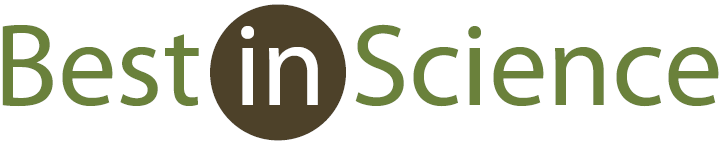 Budget FormAdd rows to the table below as neededProject ExpendituresBudgeted CostAmount from the BIS ProgramCash confirmed from other sourcesValue of confirmed in-kind supportSources of Other Funding or In-Kind SupportStaffExample: 2 research assistants @ $35.00/hr each$11,200.00$5,600.00$2,800.00$2,800.00Environment Canada (cash); Recipient (in-kind)GoodsExample:10 trees @ $10.00/tree$100.00$75.00$25.00$0.00Environment Canada (cash)ServicesConsultantsConsultantsTravel and HospitalityTravel and HospitalityEquipment/Capital Item RentalEquipment/Capital Item RentalEquipment/Capital Item RentalOther, including AdministrationExample: administrative expenses and administrative staff, max. 20%$40,000.00$10,000.00$0.00$30,000.00Recipient (in-kind)Totals